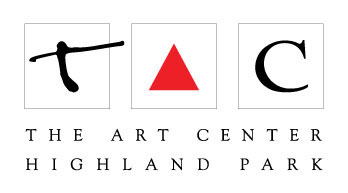 350B - Portraiture - Part 2: Acrylic PaintingPaints: Golden acrylic paintsColors: Titanium White	Mars Black	Burnt Sienna	Napthol Red Light	Hansa Yellow Medium	Phthalo Blue (Green Shade)	Dioxazine Purple -optionalThis is the basic color set. Artist can of course add any other paint colors that they would like.  And please note that Dioxzaine purple is optional.Brushes: two (2) small sable brushes. One (1) medium size flat brush. One (1) large flat brush.Golden Soft Gel GlossAt least one Canvas or canvas board; recommended sizes (any one is fine): 8x10, 9x12, 11x14, or 16x20 350B - Portraiture - Part 2: Acrylic PaintingPaints: Golden acrylic paintsColors: Titanium White	Mars Black	Burnt Sienna	Napthol Red Light	Hansa Yellow Medium	Phthalo Blue (Green Shade)	Dioxazine Purple -optionalThis is the basic color set. Artist can of course add any other paint colors that they would like.  And please note that Dioxzaine purple is optional.Brushes: two (2) small sable brushes. One (1) medium size flat brush. One (1) large flat brush.Golden Soft Gel GlossAt least one Canvas or canvas board; recommended sizes (any one is fine): 8x10, 9x12, 11x14, or 16x20 